Педагогический проект «Кто живёт в яичке?»для детей средней  группы                                                                                         (с использованием элементов ТРИЗ технологии)Тип проекта: среднесрочный, информационно – исследовательский.Участники проекта:  дети  средней  группы «Солнышко», воспитатели, родители.Срок реализации: 3 месяца (октябрь – декабрь 2021г.).Первый этап: подготовительный – постановка проблемы, постановка цели и задач проекта.Проблема:         Детская: играли с детьми в игру «Кто кем будет?» по технологии ТРИЗ. Узнали, что из яиц появляются птицы. Детям стало интересно, у каких  еще животных детёныши появляются из яиц. Педагогическая: у детей пятого года жизни недостаточно сформированы представления о мире животных, их росте и развитии.Цель:Создание условий для познавательно - исследовательской деятельности экологического содержания у детей среднего дошкольного возраста.Задачи:Обучающие:Формировать у детей элементарные представления о животных, детеныши которых появляются из яиц; о свойствах яйца: форме, размере, о месте кладки яиц. Расширять словарный запас детей (яйцо, икра, откладывать яйца, высиживать, земноводные, пресмыкающиеся).Развивающие: Развивать у детей умственные и мыслительные способности: анализ, сравнение, выводы.Воспитательные: Воспитывать у детей интерес к  миру животных, их росту и развитию, внимательное и бережное отношение к природе.Второй этап: сбор  копилок.Совместно с детьми и родителями было собрано несколько копилок.Первая копилка – это копилка информации о животных и их детенышах.Были подобраны детские энциклопедии и познавательная литература: «Мир вокруг нас, уроки естествознания для занятий взрослых с детьми 4-6 лет». Серия «Кто у нас во дворе».«Мои первые вопросы и ответы». Серии: «Животные фермы», «Детеныши животных». «Узнай меня». Серия «Живые странички». Книжка – игрушка «И котенок, и щенок …». «Стихи для чтения дома и в детском саду». Планета детства.Развивающие карточки «Кто где живет, кто что ест?». Энциклопедия для детского сада «Насекомые». Интересное рядом. Джуди Нейер. Серии: «Пресмыкающиеся», «Морские животные».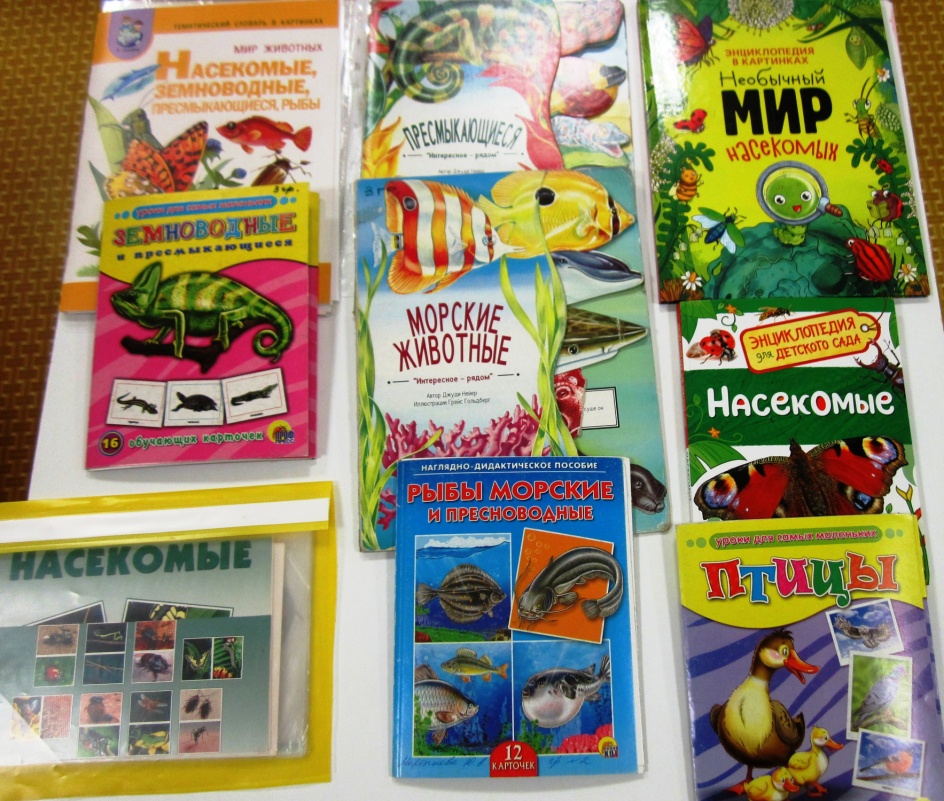 Были подобраны детские познавательные презентации:«Домашние животные и их детеныши»,«Дикие животные и их детеныши» Игра «Найди маму и детеныша» (домашние и дикие животные и их детеныши),Игра «Найди свою маму»,«Группы животных»,«Кто в яичке живет?»«Все живое из яйца»,«Рептилии»,«Эти удивительные насекомые», «Бабочки».Сделана подборка иллюстраций (изображения животных и детенышей, которые появляются из яиц, изображения яиц, этапы развития).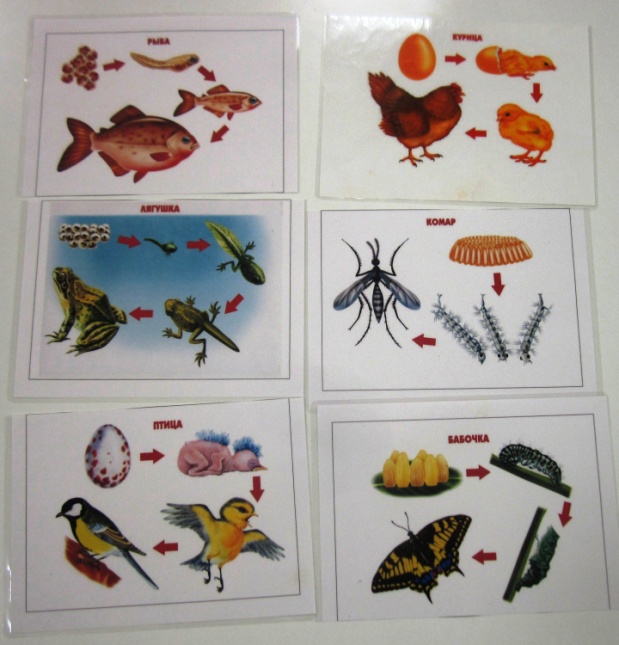 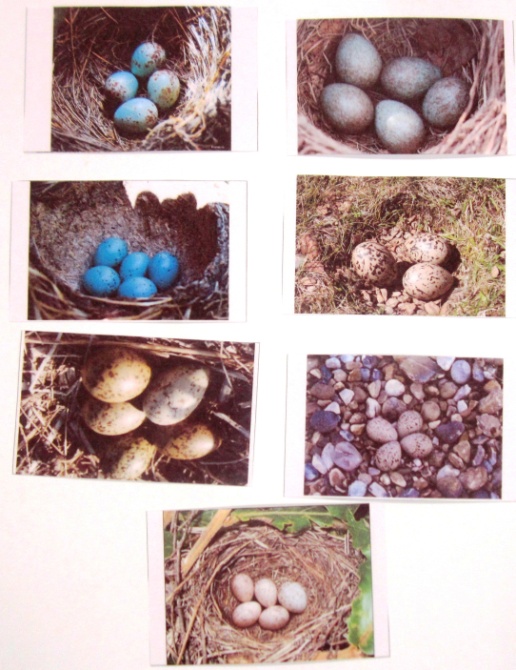 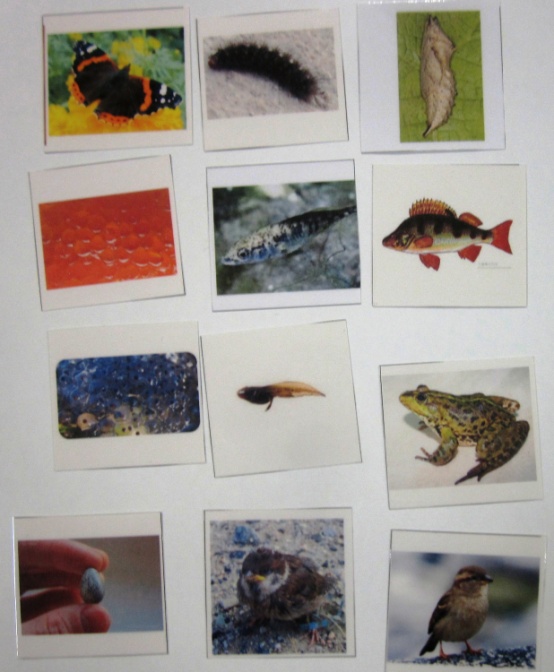 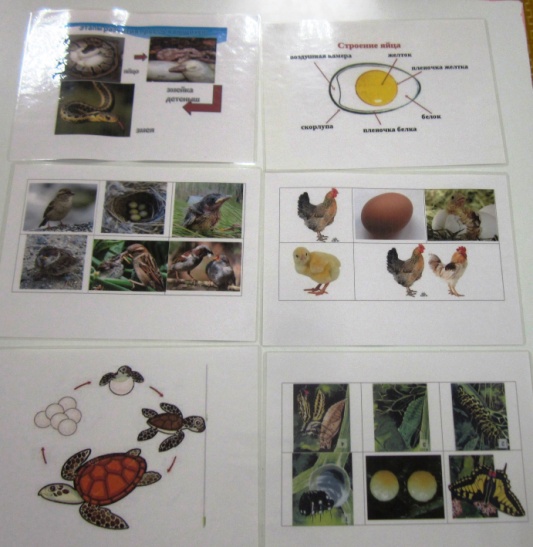 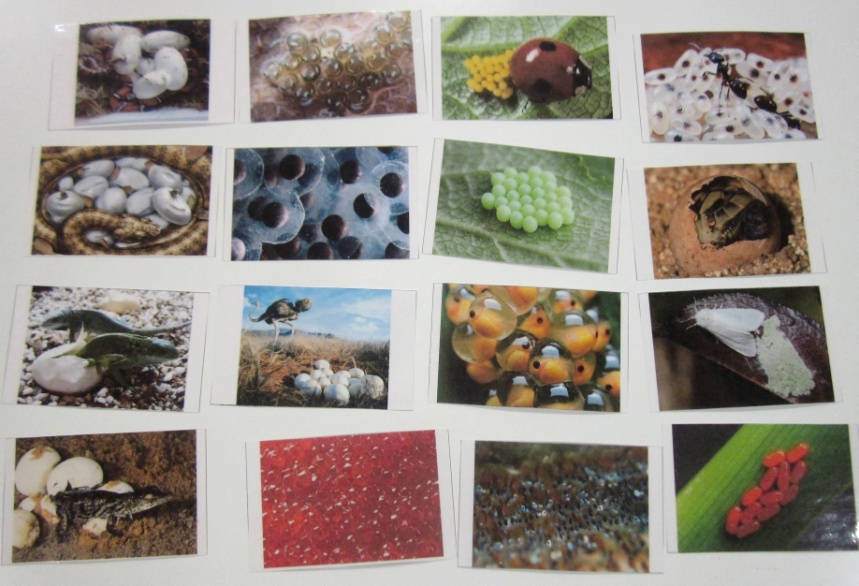 Третий этап – создание картотеки (классификация собранной информации)Картотека информации о животных и их детенышах (детские энциклопедии и познавательная литература):«Мир вокруг нас, уроки естествознания для занятий взрослых с детьми 4-6 лет». Серия «Кто у нас во дворе».«Мои первые вопросы и ответы». Серии: «Животные фермы», «Детеныши животных». «Узнай меня». Серия «Живые странички». Книжка – игрушка «И котенок, и щенок …». «Стихи для чтения дома и в детском саду». Планета детства.Развивающие карточки «Кто где живет, кто что ест?». Энциклопедия для детского сада «Насекомые». Интересное рядом. Джуди Нейер. Серии: «Пресмыкающиеся», «Морские животные».Картотека детских познавательных презентаций:«Домашние животные и их детеныши»,«Дикие животные и их детеныши» Игра «Найди маму и детеныша» (домашние и дикие животные и их детеныши),Игра «Найди свою маму»,«Группы животных»,«Кто в яичке живет?»«Все живое из яйца»,«Рептилии»,«Эти удивительные насекомые», «Бабочки».Картотека загадок, стихотворений, пальчиковых игр;Картотека иллюстраций (изображения животных и детенышей, которые появляются из яиц, изображения яиц, этапы развития).На этом этапе дети разложили собранные картинки по разным признакам:По размеру яиц.Ребята узнали, что яйца, которые откладывают животные, имеют различный размер: от самого маленького у насекомых до большого, почти огромного, у страуса. 2. По цвету яицДети узнали, что яйца различаются по цвету. Они бывают почти прозрачные у земноводных и рыб, и разного цвета – голубые, желтые, зеленые, розовые и даже в крапинку у птиц и насекомых.3. По месту кладки яиц: насекомые откладывают яйца на листья растений, птицы – в гнезда, рыбы – в воде, земноводные и пресмыкающиеся – в песок и землю.Также дети узнали многих представителей птиц, насекомых, рыб, земноводных и пресмыкающихся, которые выводят детенышей из яиц.Картотека дидактических игр, игр - упражнений на классификацию, интерактивных дидактических игр.Из книг и интернета ребята узнали, что яйца откладывают не только птицы, но и насекомые, рыбы, земноводные и пресмыкающиеся. Яйцо содержит в себе всё необходимое для роста и развития детёныша.Картотека ТРИЗ – игр.«В гостях у Живой Природы». Серия заданий на закрепление полученных знаний: «Природный мир перепутался»; «Раз, два, три, ко  мне все птицы (пресмыкающихся, земноводные, насекомые, рыбы) беги»  (к ведущему подбегают дети, на картинках которых изображены представители данного класса).«Мои друзья» (сравнение систем).  (Мои друзья - это то, что умеет летать. Мои друзья - это то, что может ползать. Мои друзья - это то, что может откладывать яйца и др.). «Кто кем будет? (Кем был раньше?)». Подвижна игра «Карусель признаков» и пособие «Циферблат признаков». Ребенок по выпавшим признакам описывает объект.«Что умеет делать?» Например: змея – может ползать, сворачиваться в клубок, шипеть, откладывать яйца и т.д.)Пособие «Кольца Луллия».Модели ТРИЗ:«Задаем вопросы».«Системный оператор».  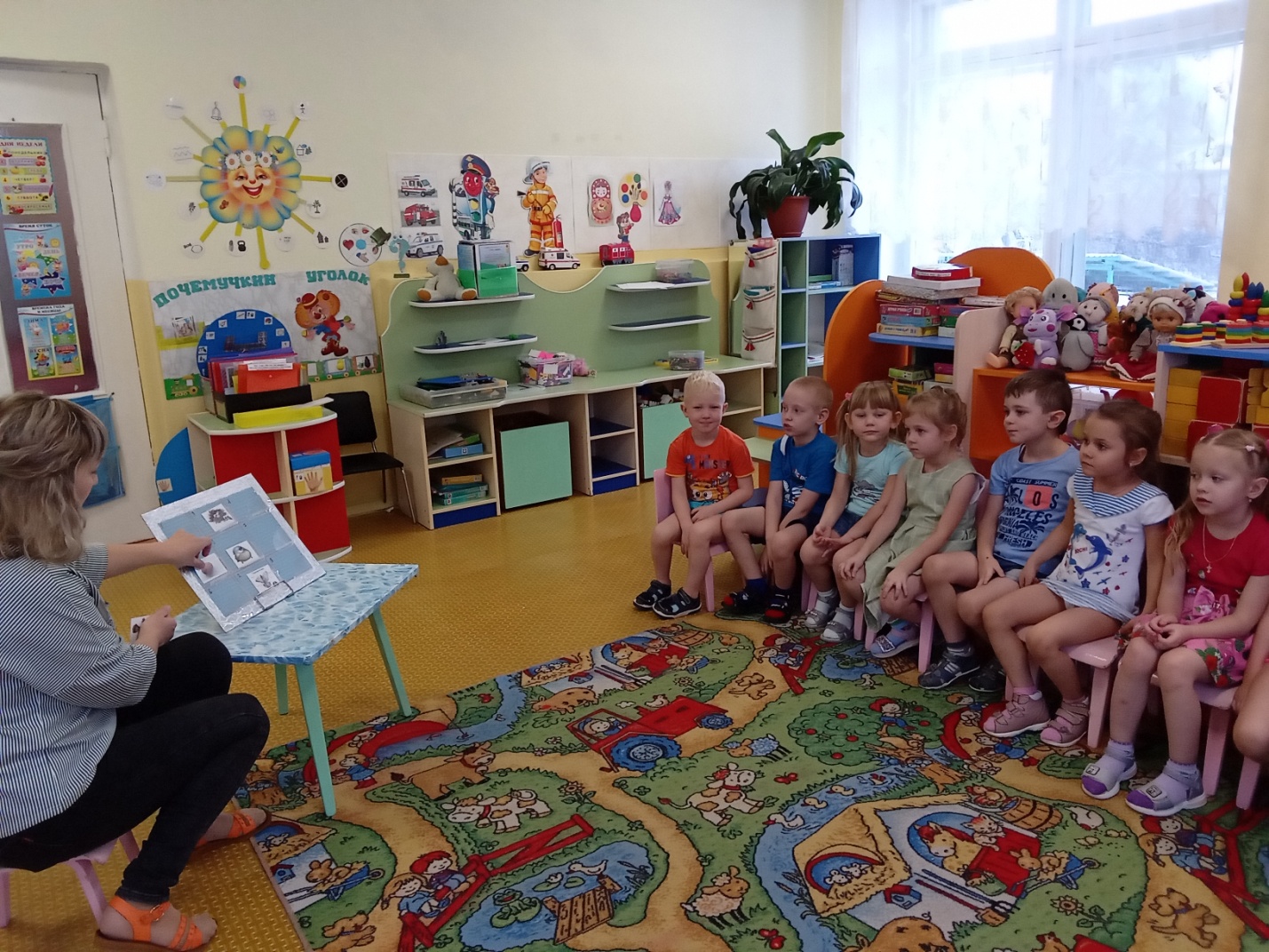 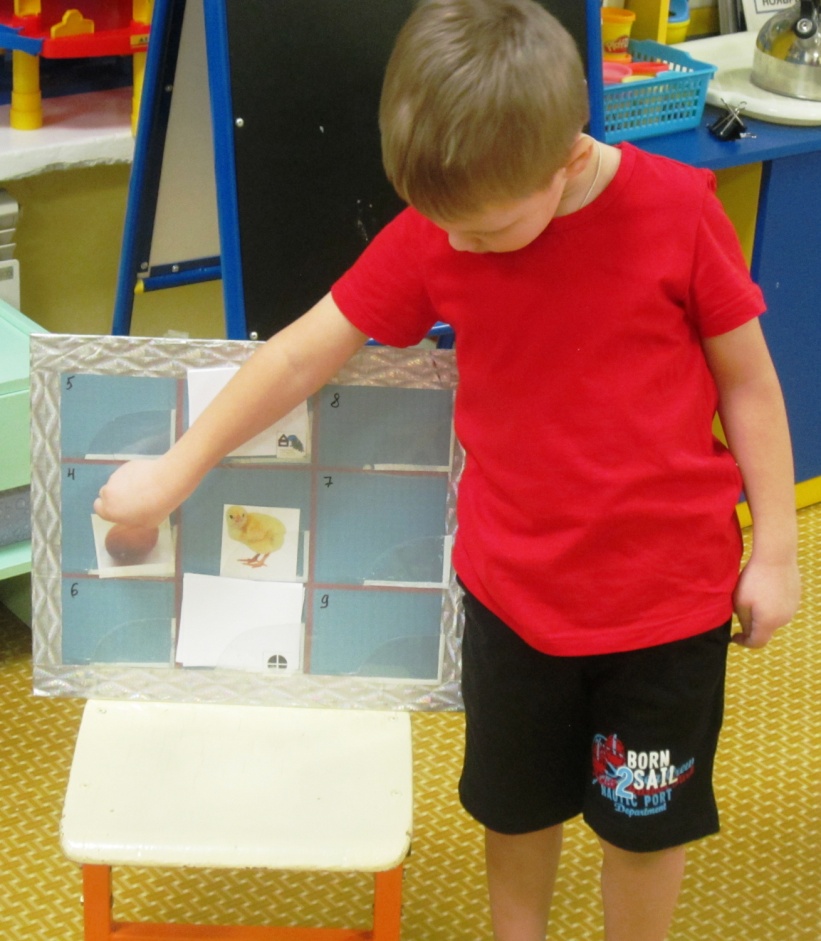  «Морфологический анализ» (морфотаблица)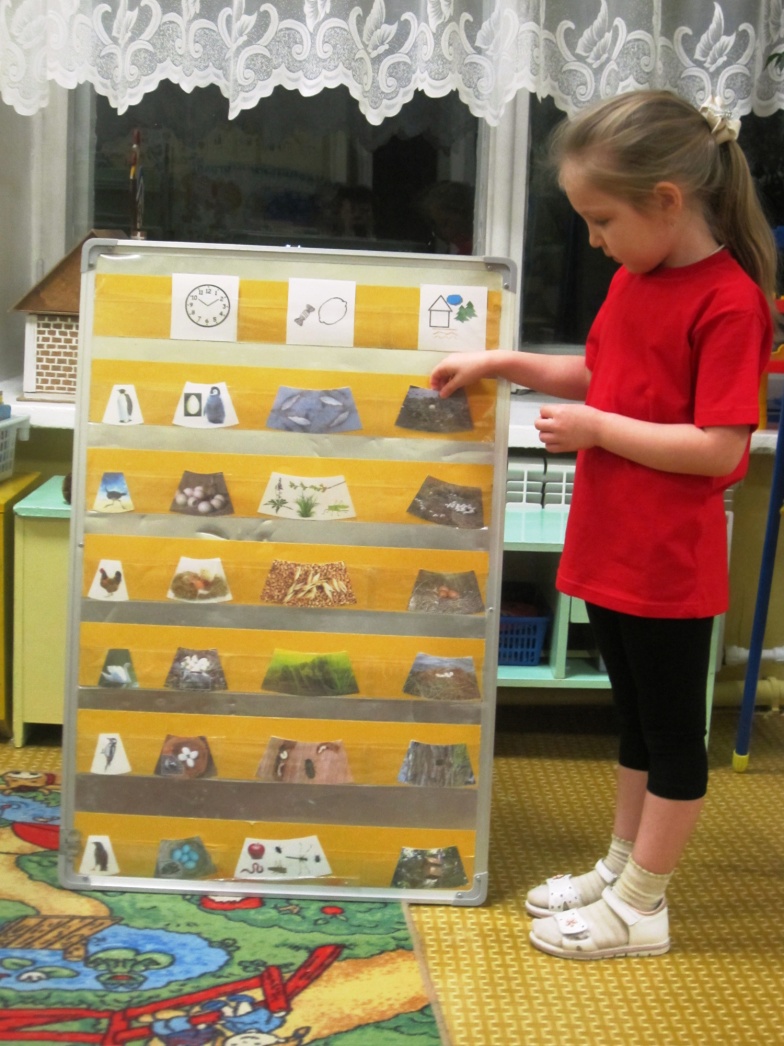 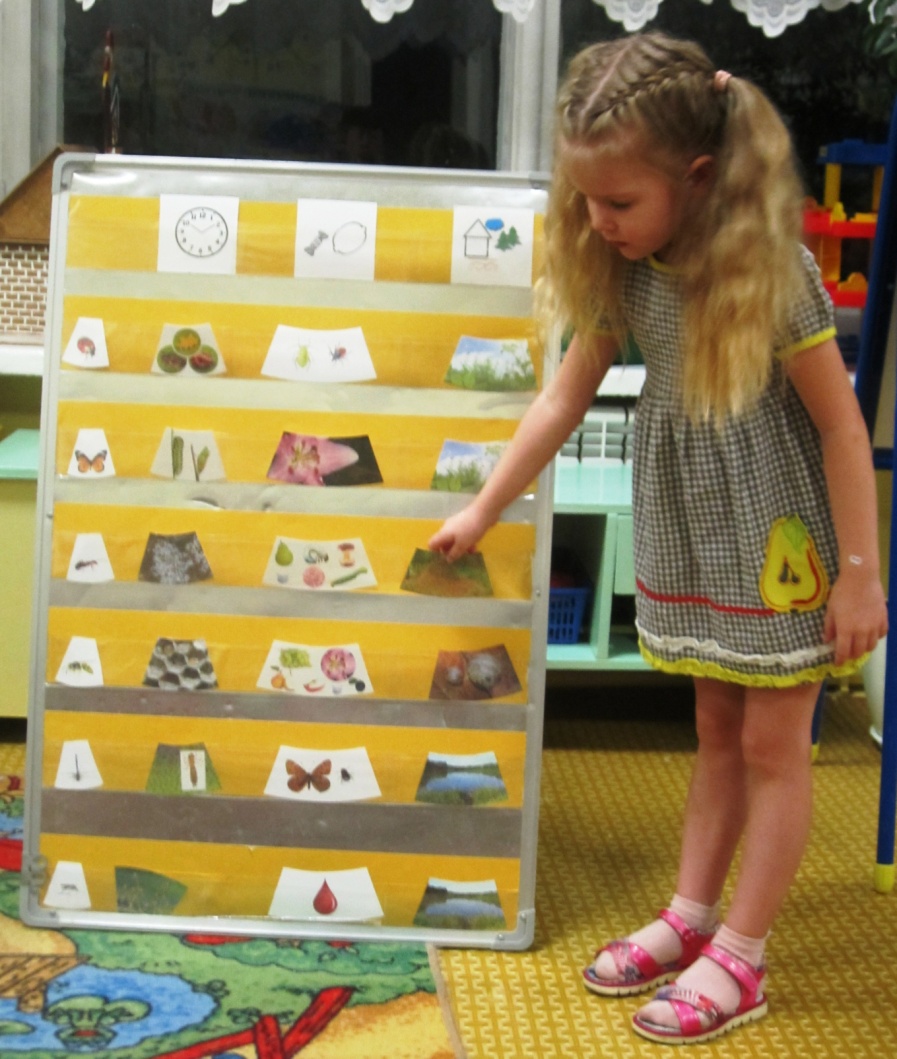 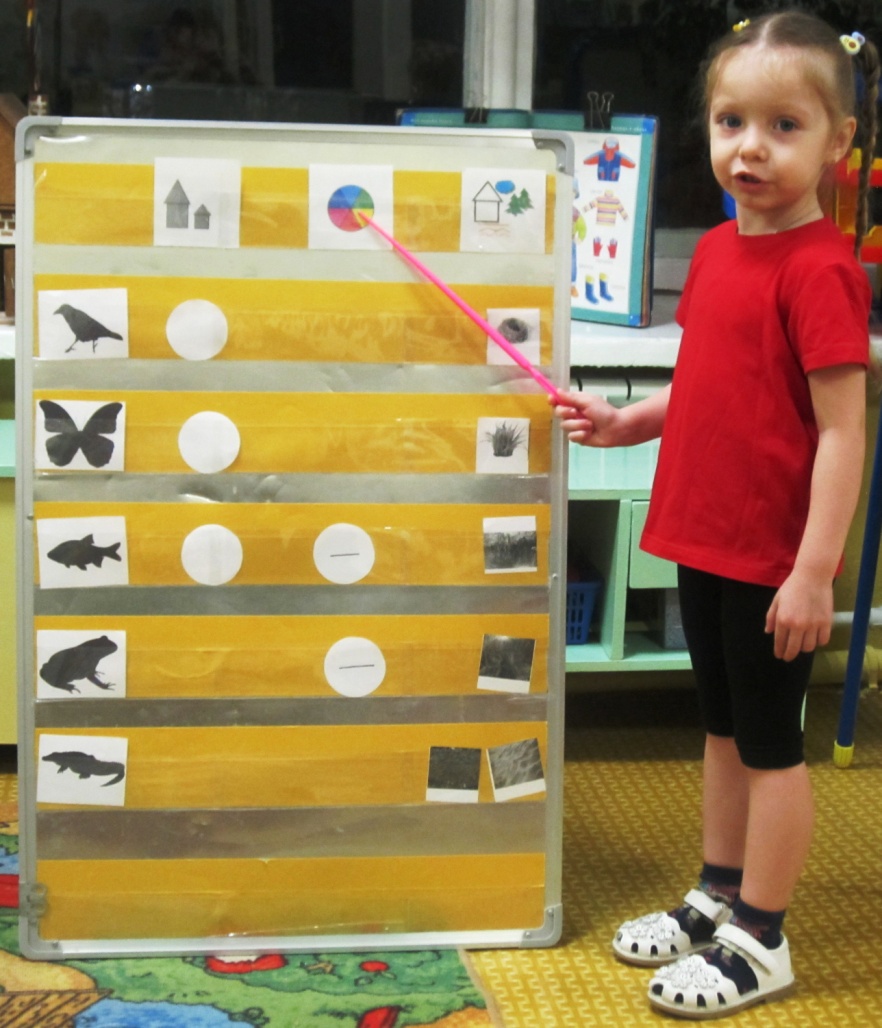 Четвертый этап – создание готового продуктаВ процессе проекта созданы:- макеты – игрушки «Детеныши животных в яичке» (Птенец, Цыпленок, Змейка, Крокодильчик и др.)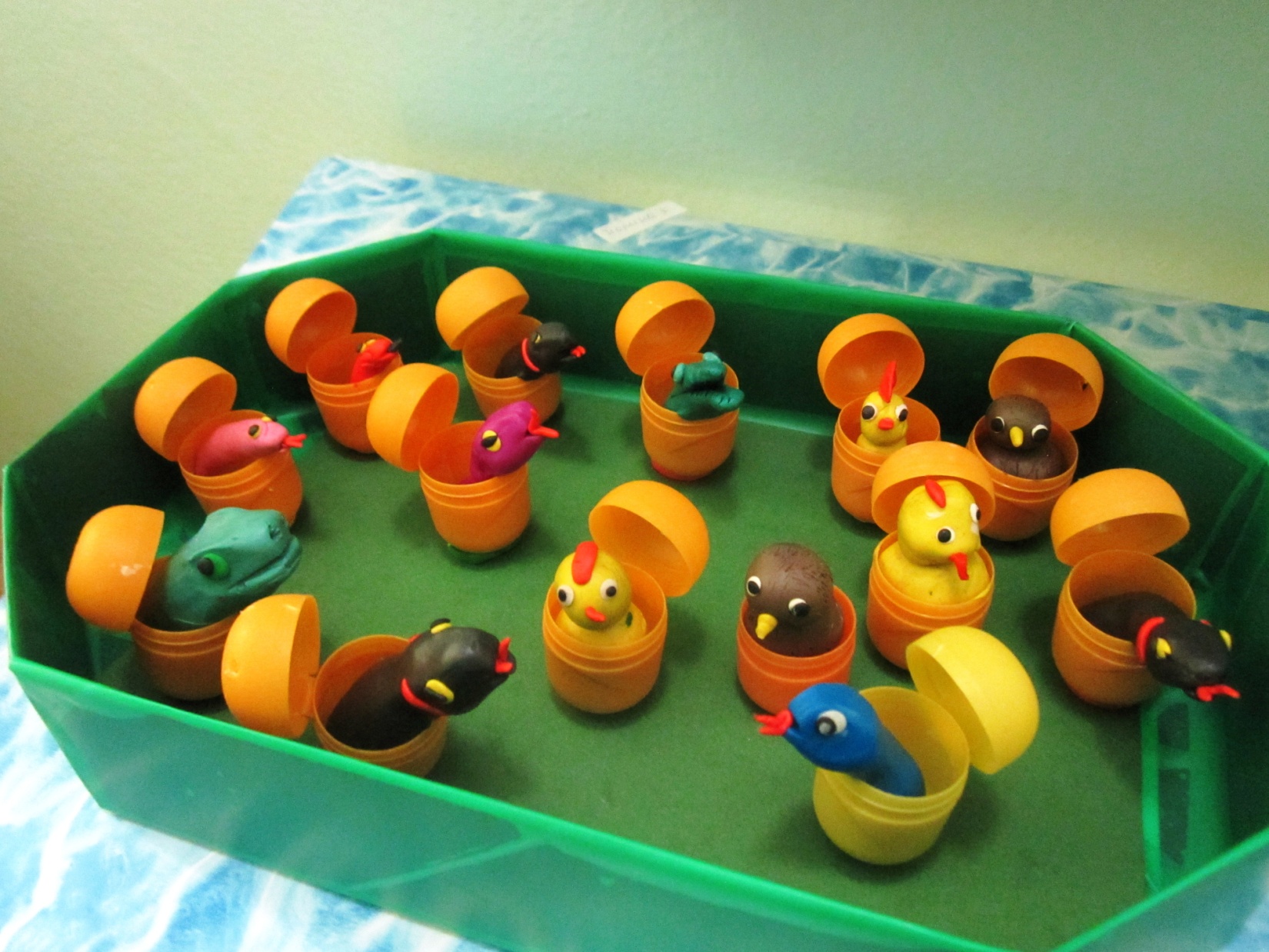 - книжки – малышки (самоделки) о животных  «Ящерица»,  «Черепашка»,  «Утенок», «Жаба», «Кузнечик, «Дятел», «Майский жук», «Цыпленок», «Божья коровка», «Крокодильчик», «Змейка», «Пингвиненок», «Рыбка», «Страусенок», «Бабочка».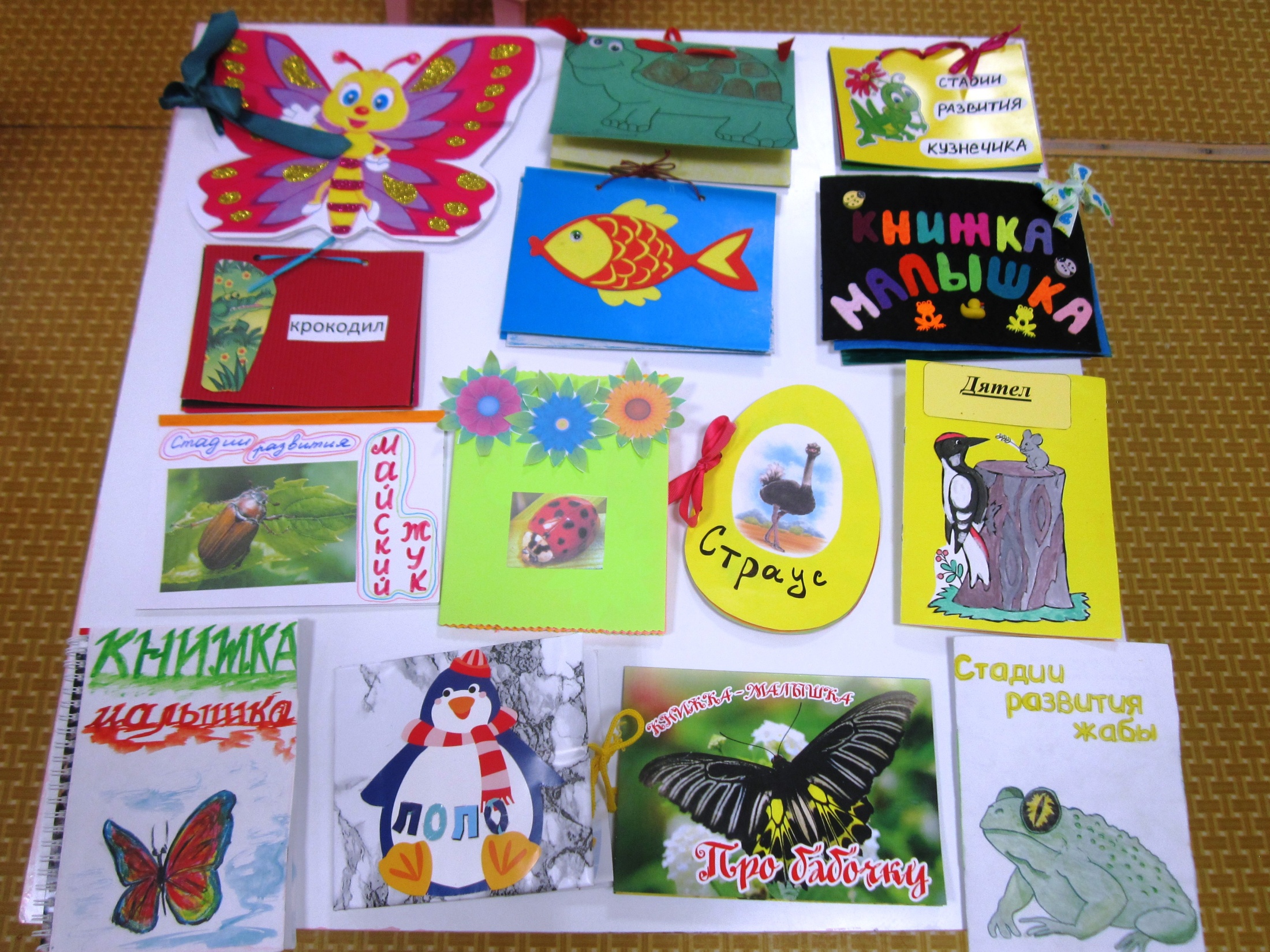 - творческие работы (аппликация, рисунки, лепка, поделки из природного материала) по теме проекта,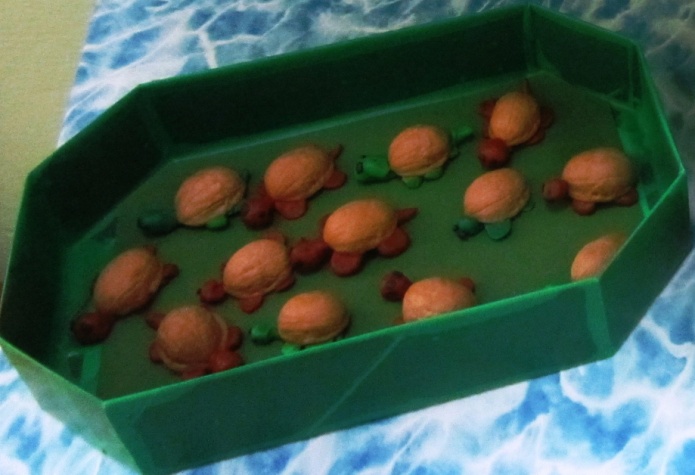 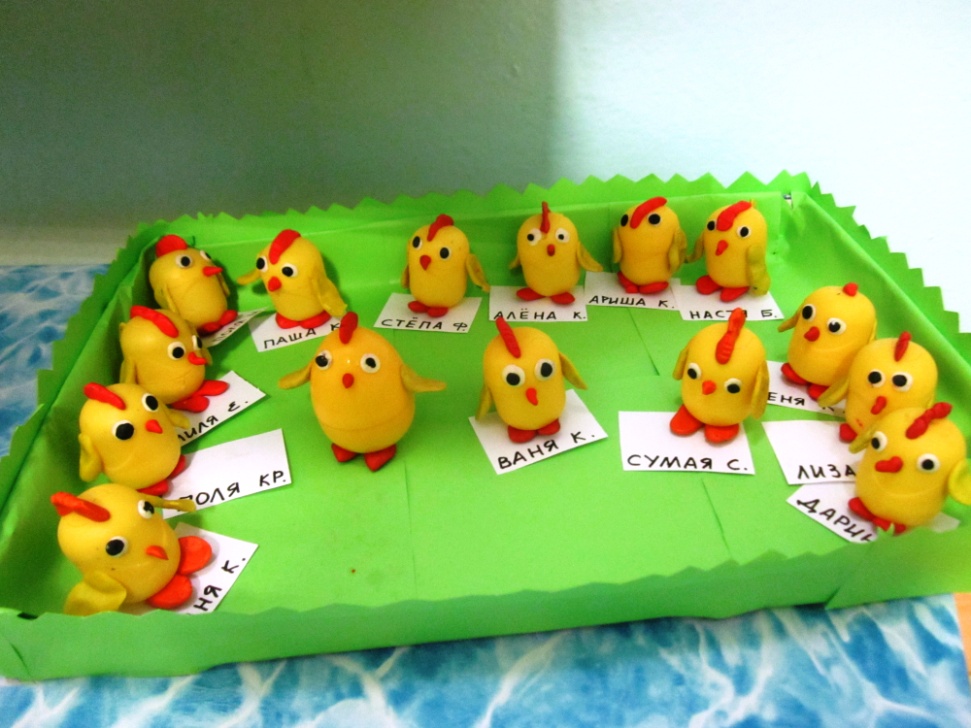 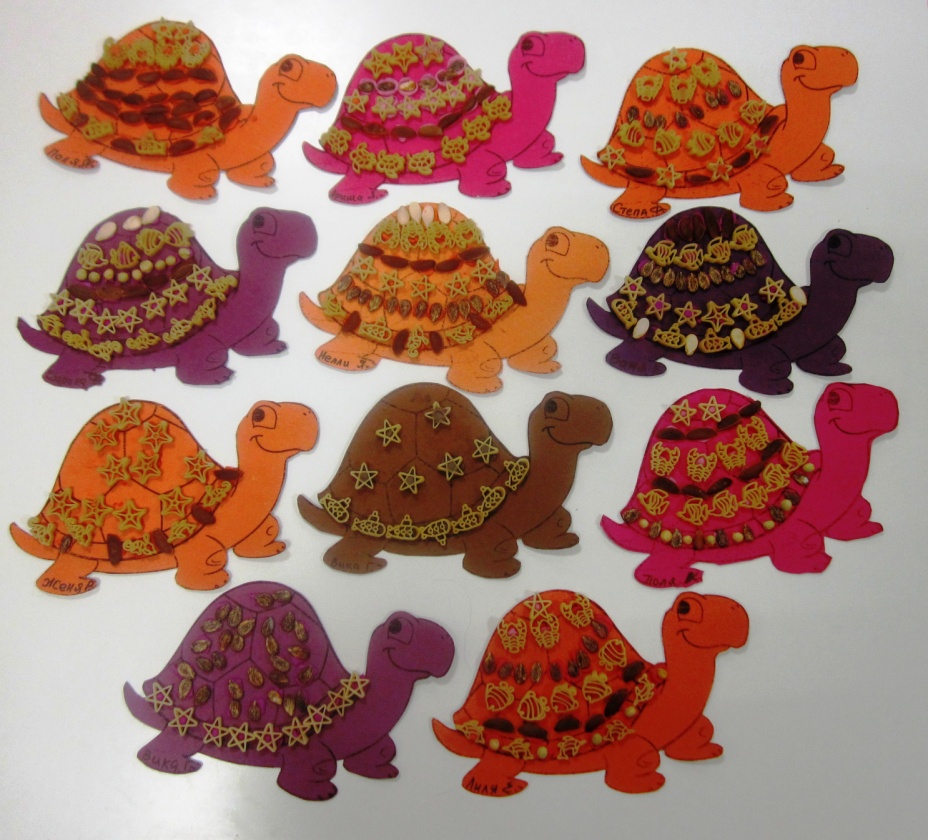 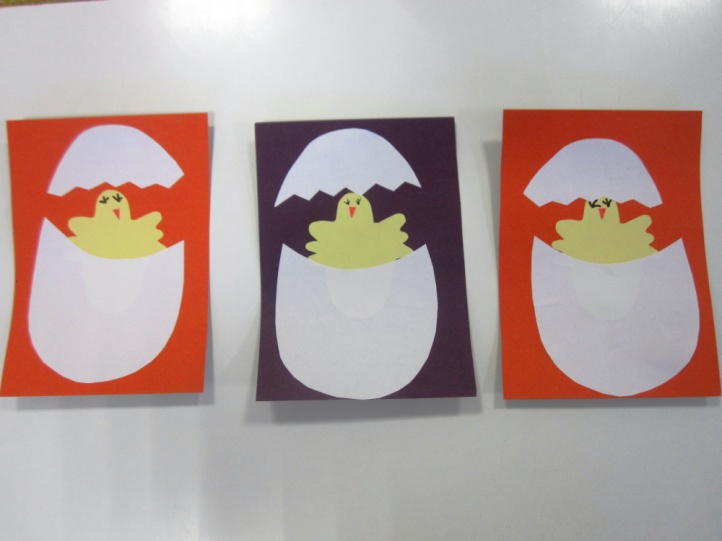 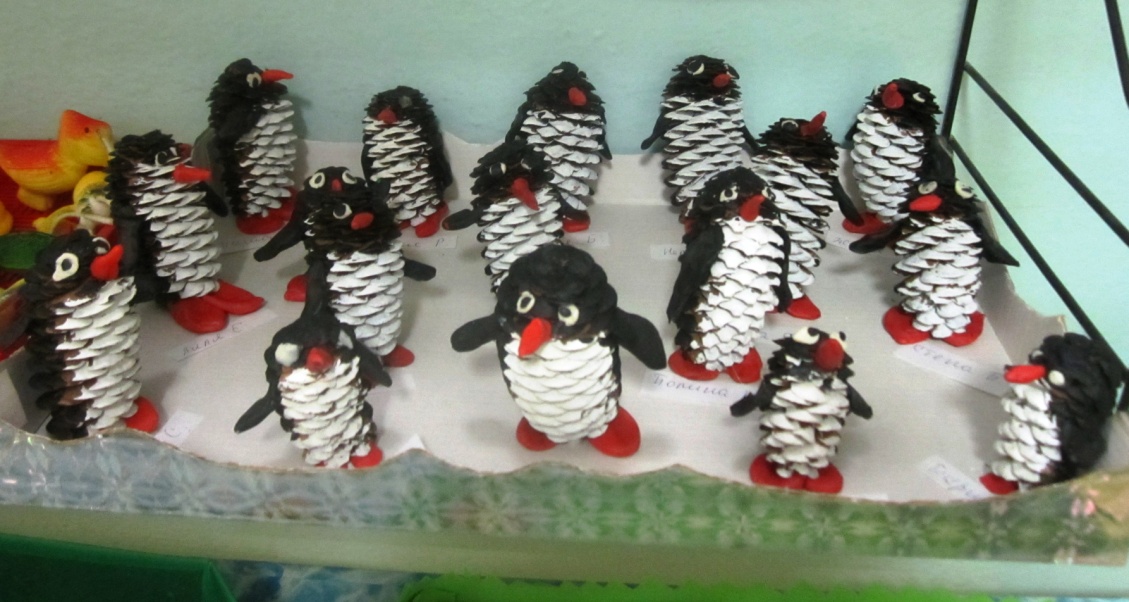 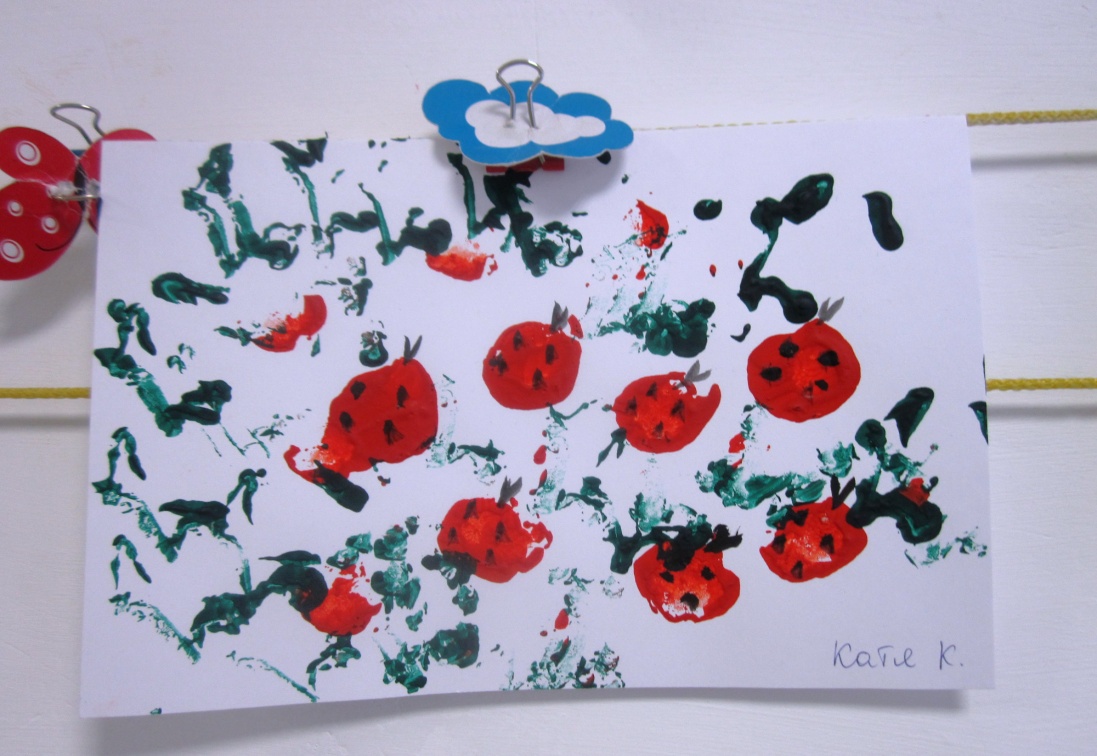 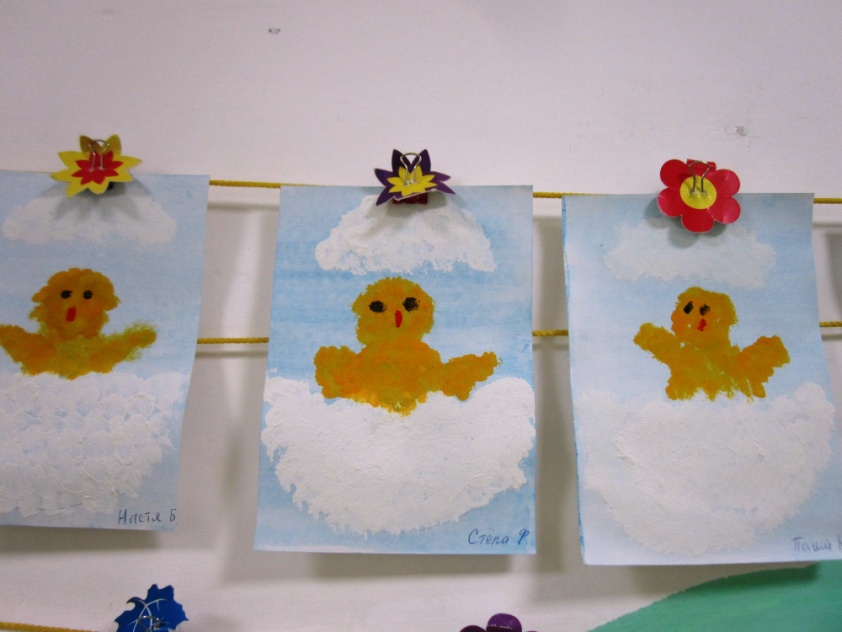 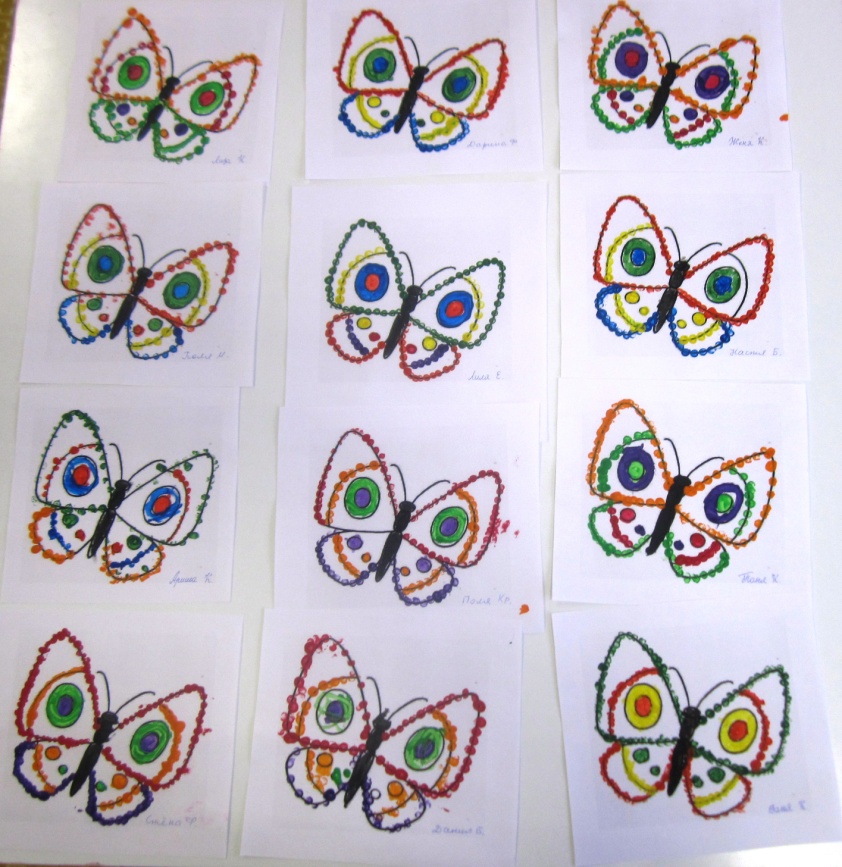 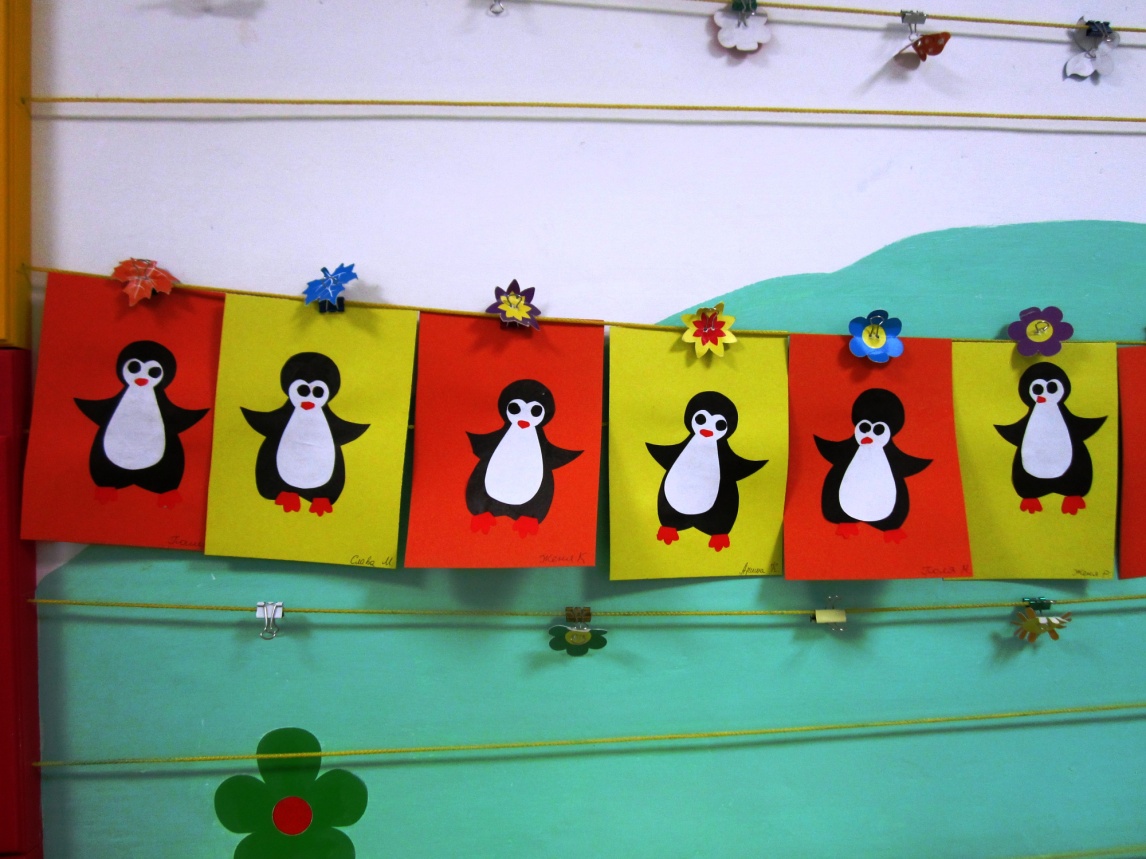 - «выращены» из яиц (игрушка): акула (2 шт.), черепашка (2шт.), пчелка (4шт.), петушок, 2 попугая, динозавр, 2 змейки. 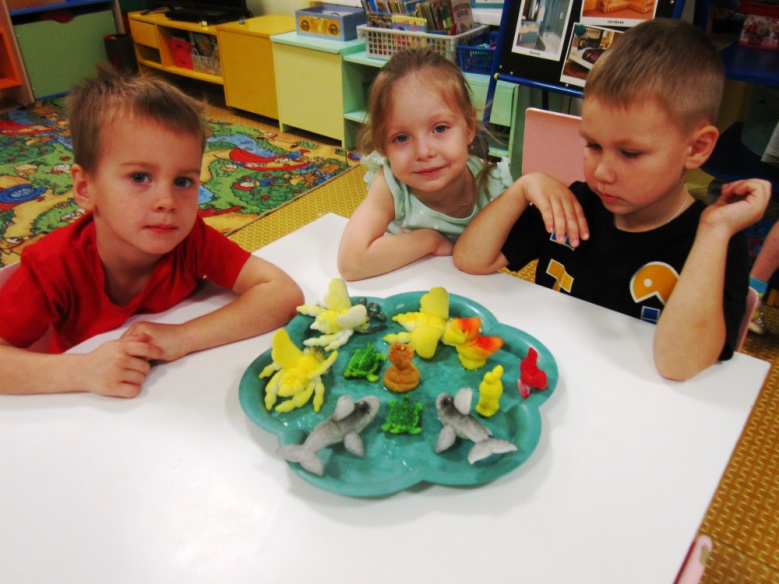 - мини – музей «Кто в яичке живет?».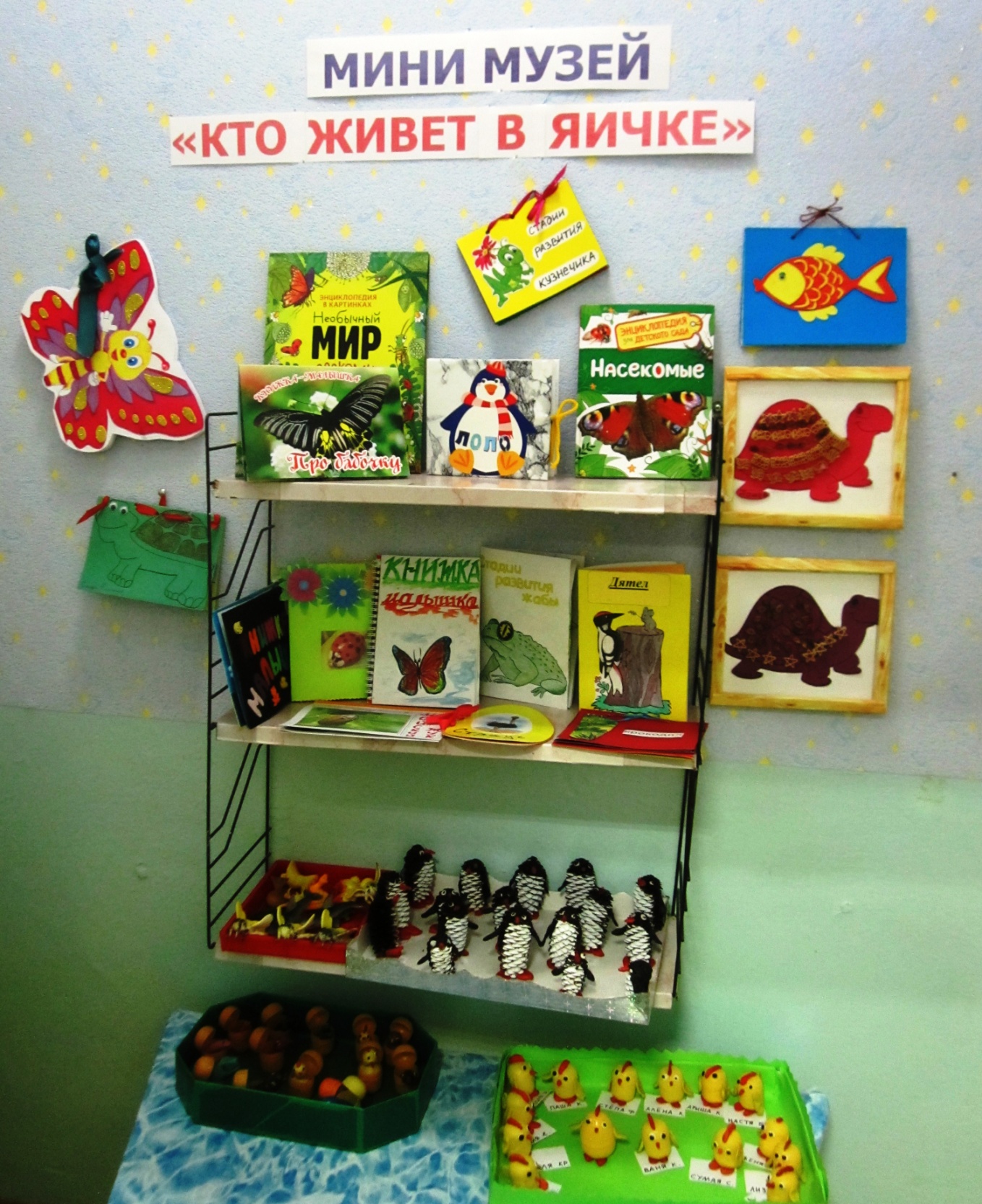 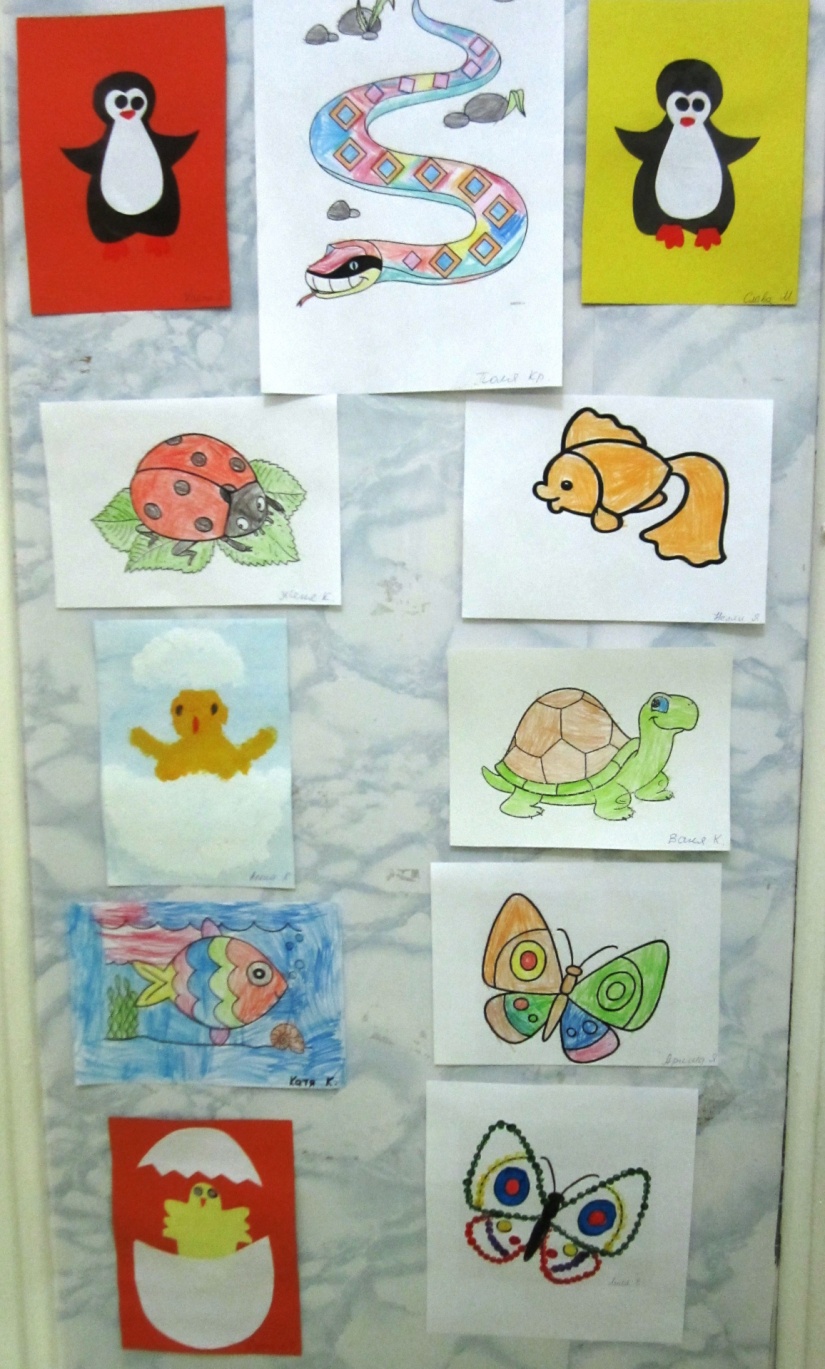 Пятый этап – презентация проекта.Итоговое занятие «Кто в яичке живет?».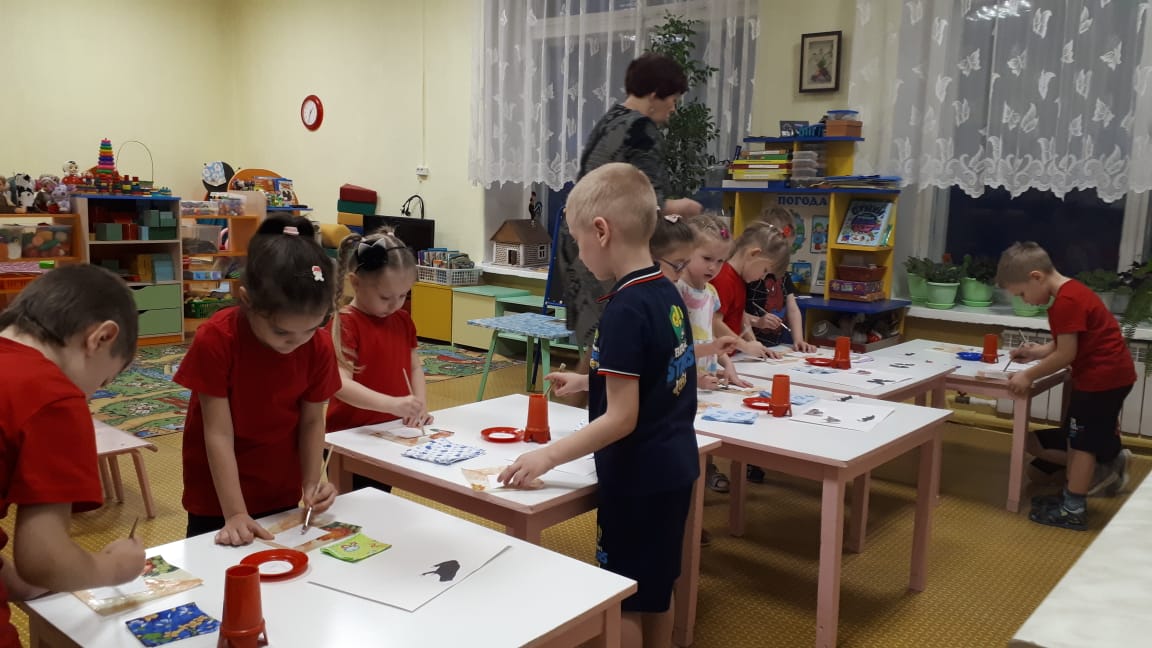 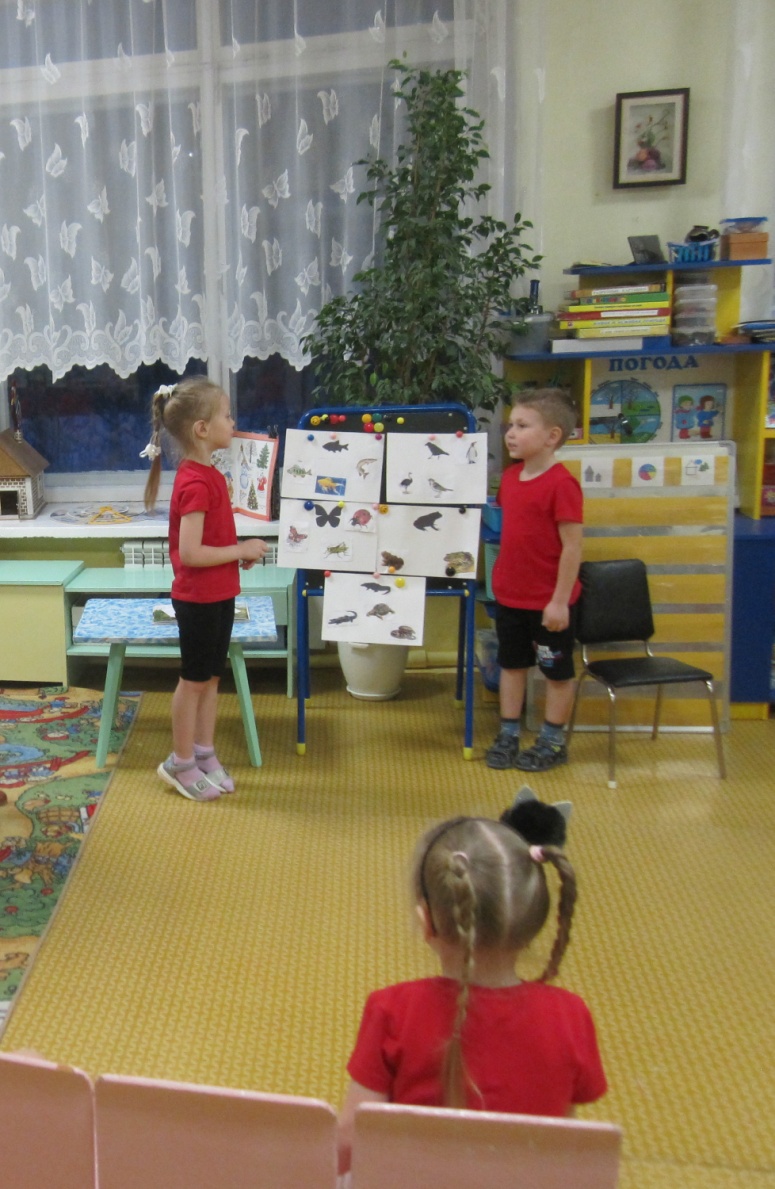 Шестой этап – постановка новой проблемыНовая цель – познакомить детей со свойствами лука.Проектные мероприятия (план работы):Результаты реализации проекта.В процессе реализации этого педагогического проекта у детей  повысился уровень активности, любознательности, самостоятельности. Проект помог обогатить представления ребят о животном мире, росте и развитии детенышей животных. Ребята узнали, что яйца откладывают не только птицы, но и насекомые, рыбы, земноводные и пресмыкающиеся. Яйцо содержит в себе всё необходимое для роста и развития детёныша.В процессе реализации этого педагогического проекта предметно – развивающая среда пополнилась литературой, иллюстрациями, стихами, загадками, играми, презентациями; родители приняли активное участие в пополнении предметно – развивающей среды.Во время презентации проекта дети активно использовали полученные  в процессе проектной деятельности представления о животных, детеныши которых появляются из яиц. Надеемся, что наши воспитанники и дальше будут проявлять желание познавать и исследовать что-то новое, а мы постараемся создать для этого необходимые педагогические условия, поддержать и развить их инициативу.Использованная литература:«Мир вокруг нас, уроки естествознания для занятий взрослых с детьми 4-6 лет». Серия «Кто у нас во дворе».«Мои первые вопросы и ответы». Серии: «Животные фермы», «Детеныши животных». Москва. «ВАКО». 2017.«Узнай меня». Серия «Живые странички». Издательский дом «Юнион».Книжка – игрушка «И котенок, и щенок …». Издательство «Малыш» 1983г.«Стихи для чтения дома и в детском саду». Планета детства.Развивающие карточки «Кто где живет, кто что ест?». ООО «ДЕТИЗДАТ», 2018г.Энциклопедия для детского сада «Насекомые». Москва. РОСМЕН 2018.Интересное рядом. Джуди Нейер. Серии: «Пресмыкающиеся», «Морские животные».С34 Сидурчук Т.А., Лелюх С.В. Познаем мир и фантазируем с кругами Луллия: Практическое пособие для занятий с детьми 3-7 лет.- М.:АРКТИ, 2015.-40с.: ил. (Растем умными (Технология ТРИЗ)).С 34Сидорчук Т.А., Лелюх С.В.  Методика формирования у дошкольников классификационных навыков: Практическое пособие.- 4-е изд., испр. и доп. – М.:АРКТИ,2016.-80 с.(Растем умными (Технология ТРИЗ))Г 97 Формирование системного мышления дошкольников.- АО «Первая Образцовая типография», филиал «УЛЬЯНОВСКИЙ ДОМ ПЕЧАТИ»,2015-80 с.С34 Сидорчук Т.А., «Я познаю мир» Методический комплекс по освоению детьми способов познания. – Ульяновск, ООО «Мастер Студия»,2014. стр. 120 Приложения.Интернет ресурсы.№МероприятиеЦелиОтветственныеСрокипроведения1.Обсуждение целей и задач проектаСоставить план работы.Воспитатели.Октябрь       1-я неделя.2.Подбор   познавательной литературы: детские энциклопедии, стихи, загадки по теме.Развивать познавательный интерес, интерес к художественной литературе.Воспитатели,родители.Октябрь       1-я неделя.3.Размещение объявления для родителей о начале работы над проектом и домашним заданием.Вовлечь родителей в совместную деятельность.Воспитатели.Октябрь       1-я неделя.4.Подбор наглядно – дидактических пособий, демонстрационного материала.Создать условия, необходимые  для реализации проекта. Воспитатели,родители.Октябрь       1-я неделя.5.Познавательная презентация «Группы животных».Рассматривание иллюстраций: пресмыкающиеся, земноводные, насекомые, рыбы, птицы.Рассказать детям, что мир животных богат и разнообразен. Животные отличаются друг от  друга по внешнему виду и поведению. Жизнь животных изучают ученые - зоологи. Они разделили царство животных на группы  по различным признакам.ВоспитателиОктябрь       2-я неделя.понедельник6.Беседа  «Кто может вылупиться из яйца?»Рассматривание иллюстраций, изображающих  животных, детеныши которых появляются из яиц.Сформировать мотивы детей в предстоящей деятельности по реализации проекта; воспитание у детей интереса к  миру животных, их росту и развитию. Формировать знания детей о том, кто может вылупиться из яйца.Формировать умение рассматривать иллюстрации, развивать зрительное восприятие.Воспитатели.Октябрь       2-я неделя.Вторник7.Чтение книги «Кто у нас во дворе» (домашние животные и детеныши)Чтение книг: «Узнай меня», серия «Живые странички», книжки – игрушки «И котенок, и щенок …».Познавательные презентации:- «Домашние животные и их детеныши»,- «Дикие животные и их детеныши» - Игра «Найди маму и детеныша» (домашние и дикие животные и их детеныши),- Игра «Найди свою маму»,Развивать интерес к художественной литературе. Расширять представления детей о  домашних животных и детенышах.Воспитатели.Октябрь       2-я неделя.Среда - пятница8.Чтение стихотворений по теме проектаРазвивать интерес к художественной литературе,  учить эмоционально воспринимать  и осознавать образное содержание поэтического текста; развивать образность речи. Расширять представления детей о   пресмыкающихся, земноводных, насекомых, рыбах, птицах.Воспитатели.На протяжении всего проекта9.Загадывание загадок по теме проектаУчить отгадывать загадки, построенные на описании и сравнении.Воспитатели.На протяжении всего проекта10.Пальчиковая гимнастикаКоординация речи с движением; развитие воображения, мелкой моторики. Знакомство ребенка с названиями насекомых, их повадками, какие звуки издают, чем питается гусеница и т.д.Воспитатели.На протяжении всего проекта11. Компьютерные презентации:                      - «Кто в яичке живет?»- «Все живое из яйца»,- «Рептилии»,- «Эти удивительные насекомые», - «Бабочки».Чтение и рассматривание книг: «Энциклопедия для детского сада «Насекомые», книгДжуди Нейер из серии: «Пресмыкающиеся», «Морские животные».Расширять представления детей о   пресмыкающихся, земноводных, насекомых, рыбах, птицах. Сформировать у детей представления о животных,  детеныши которых появляются из яиц.Воспитатели.Октябрь       3-я неделя.12.Занятие - эксперимент «Удивительное яйцо»1. Расширять представления детей об окружающем мире и здоровье человека через опытную деятельность с яйцом.2. Формировать и обобщать исследовательский и познавательный интерес в ходе экспериментирования с яйцом.3. Развивать у детей познавательную активность, умственные и мыслительные способности: анализ, сравнение, выводы.4. Развивать связную речь, навыки речевого общения, добиваться полных ответов на вопросы. 5. Развивать творческие способности детей.Воспитатели.Октябрь         4 - неделя.13.Экспериментирование: игрушка «Домашний инкубатор». Эта игрушка представляет собой яйцо, внутри которого спрятано животное – утенок, цыпленок, крокодильчик, динозаврик.Наблюдение за появлением животного из яйца. Показать детям, что такое яйцо, при каких условиях оно может изменяться, что из яйца может вылупиться. Показать  рост «детеныша».  Воспитатели, дети.Октябрь        4 - неделя.14.Дидактические игры, игры-упражнения на классификацию: «Мама и детеныши», «Найди маму»,  «Кто где живет?», «Разложи картинки по группам» (по цвету, размеру, месту кладки яиц).Интерактивные игры: «Найди маму и детеныша», «Найди свою маму».Развитие  интереса к игре;  развитие зрительного восприятия, зрительно-моторной координации;формирование знаний о размере, цвете, форме, величине, месте кладки яиц.Воспитатели.На протяжении всего проекта15.ТРИЗ игры:«В гостях у Живой Природы». Серия заданий на закрепление полученных знаний:«Природный мир перепутался»; «Раз, два, три, ко  мне все птицы (пресмыкающихся, земноводные, насекомые, рыбы) беги»  (к ведущему подбегают дети, на картинках которых изображены представители данного класса).«Мои друзья» (сравнение систем).  (Мои друзья - это то, что умеет летать. Мои друзья - это то, что может ползать. Мои друзья - это то, что может откладывать яйца и др.). «Кто кем будет? (Кем был раньше?)». Пособие «Кольца Луллия»:«Домашние и дикие животные» (чей малыш, где живет, что ест),«Насекомые» (стадии развития, где живет, чем питается).«Птицы» (яйцо, птенец, где живет, что ест).Подвижна игра «Карусель признаков» и пособие «Циферблат признаков». Ребенок по выпавшим признакам описывает объект.«Что умеет делать?» Например: змея – может ползать, сворачиваться в клубок, шипеть, откладывать яйца и т.д.)Модели ТРИЗ:«Системный оператор».  «Задаем вопросы».«Морфологический анализ» (морфотаблица)- Рассмотреть и занеси в таблицу сведения о размере, цвете, месте кладки яиц.- «Насекомые» (стадии развития, где живет, чем питается).«Птицы» (яйцо, птенец, где живет, что ест).Учить детей делить объекты живой природы на классы и группы по заданным признакам и объяснять основания такого деления. учить детей находить общие свойства, функции с объектом. Развивать словарный запас детей, логическое мышление, речь.Учить называть прошлое и будущее предмета.Учить детей классифицировать и устанавливать взаимосвязи между природным объектом, местом его обитания, способом питания; расширять и активизировать словарный запас за счет существительных, прилагательных, глаголов; развивать логическое мышление, воображение.Закрепление знаний имен признаков и вопросов, которые они задают объекту. Развитие мышления, речи, памяти ребенка.  Учить выделять функцию объекта.Освоение инструмента систематизации знаний.Формирование у детей умения системно мыслить по отношению к любому объекту, расширение кругозора, обогащение словаря, развитие связной монологической речи, развитие творческого воображения.Научить детей формулировать вопросы, стимулировать поисковую активность, различать вопросы восполняющего типа (какой, какая, какие?)Обучение детей обобщению и выделению основных признаков объектов или систем.Воспитатели.На протяжении всего проекта16.Лепка  «Черепашенок» с использованием природного материала  (скорлупа грецкого ореха).Лепка «Цыпленок» с использованием яйца от киндер – сюрприза.Формировать интерес к работе с разными природными формами;поощрять самостоятельность, творческую индивидуальность;развивать конструктивное мышление, фантазию, воображение;  воспитывать аккуратность.Воспитатели,  дети.Ноябрь         1-я неделяНоябрь         2-я неделя17.Аппликация «Цыпленок в яйце». Учить детей составлять аппликацию  способом наложения деталей и дополнительных элементов. Учить способам склеивания деталей. Воспитывать аккуратность,  усидчивость.Воспитатели, дети.Ноябрь         2-я неделя18.Рисование мятой бумагой и оттиск пробкой «Божьи коровки на лесной полянке».Рисование ватными палочками «Бабочка».Продолжать учить детей рисованию нетрадиционным способом  (мятой бумагой и оттиск пробкой), учить дорисовывать недостающие детали (усики, черные точки на крылышках). Учить использовать в работе нетрадиционную технику - рисование ватными палочками, развивать видение художественного образа, формировать чувство композиции; закреплять знание цветов; расширять знания детей о бабочках.Развивать интерес к нетрадиционному изображению на бумаге, развивать мелкую моторику рук, развивать внимание и мышление.Воспитывать интерес к изучению природы, любовь и бережное отношение к ней.Воспитатели, дети.Ноябрь         2-я неделяНоябрь         4-я неделя19Ручной труд: изготовление поделки из еловых шишек. «Дружная семейка пингвинов».Учить детей изготавливать несложные поделки из природного материала  (еловые шишки) и пластилина. Формировать интерес к работе с разными природными формами;поощрять самостоятельность, творческую индивидуальность;развивать конструктивное мышление, фантазию, воображение;  воспитывать аккуратность.Воспитатели, дети.Ноябрь         3-я неделя20.Изготовление макетов – игрушек «Детеныши животных в яичке» (Цыпленок,  Божья коровка, Змейка, Крокодильчик, Динозаврик и др.).Обобщить и систематизировать представления детей о животных и детенышах животных, которые появляются из яиц; развивать творческие способности.Воспитатели, детиНоябрь         4-я неделя21.Изготовление книжек – малышек  о животных, детеныши которых появляются из яиц.Обобщить и систематизировать представления детей о животных и детенышах животных, которые появляются из яиц; развивать творческие способности.Родители, дети.Октябрь - ноябрь22.Создание мини – музея «Кто живет в яичке»Формировать у детей элементарные представления о животных, детеныши которых появляются из яиц.Развивать умение наблюдать, анализировать, устанавливать причинно – следственные связи, делать выводы.Воспитывать внимательное и бережное отношение к природе.Пробудить интерес к творчеству.Воспитатели, родители, дети.Ноябрь - декабрь23.Выставка рисунков и поделок, изготовленных руками детей и воспитателей, детей и родителейПобуждать детей к активным действиям в совместной деятельности со взрослыми. Вовлечь родителей в совместную деятельность,Воспитатели, дети, родители.Декабрь24.Итоговое занятие «Кто живет в яичке?»- Закрепить представления детей о животных, детеныши которых появляются из яиц, умение правильно подбирать карточку «мамы» для детеныша.- Формировать у детей элементарные представления о свойствах яйца: форме, размере, о месте кладки яиц. - Расширять словарный запас детей (яйцо, икра, откладывать яйца, высиживать, земноводные, пресмыкающиеся).Воспитатели,Декабрь